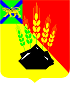   ДУМАМИХАЙЛОВСКОГО МУНИЦИПАЛЬНОГО  РАЙОНАРЕШЕНИЕ	с. Михайловка28.04.2016 г.	                                                             №  77Об   отчете  о работе Думы Михайловского муниципальногорайона за 2015 годВ соответствии со статьей  39 Регламента Думы Михайловского муниципального района,  заслушав информацию председателя Думы Михайловского муниципального района  Ломовцева В.В.,   Дума Михайловского муниципального района                                             Р Е Ш И Л А:1.  Отчет о работе Думы Михайловского муниципального района за 2015 год утвердить.2. Данное решение опубликовать в районной газете «Вперед», разместить на сайте администрации на странице Думы Михайловского муниципального района.3.  Настоящее  решение вступает в силу со дня   его принятия.Председатель Думы Михайловскогомуниципального района                                                          В.В. ЛомовцевОТЧЕТ          о работе Думы Михайловского муниципального района за 2015 год          Вашему вниманию представляется для обсуждения Отчет о работе Думы Михайловского муниципального района за 2015 год, который ежегодно, в соответствии с Регламентом,  рассматривается на заседании Думы.Дума Михайловского муниципального района является представительным органом Михайловского муниципального района и обладает правами юридического лица.Дума Михайловского муниципального района 5 созыва была избрана на выборах органов местного самоуправления 13 сентября  2015 года. В состав Думы ММР было избрано 17 человек, представляющих интересы около 36 тысяч жителей района.Депутаты избраны на муниципальных выборах на основе всеобщего равного и прямого избирательного права тайным голосованием, в соответствии с порядком, установленным Уставом, сроком на пять лет и вправе осуществлять свои полномочия после избрания не менее двух третей от установленной численности депутатов. На 31 декабря 2015 года Дума Михайловского муниципального района представлена 16 депутатами  (один округ не имеет избранного представителя по причине досрочного прекращения полномочий депутата).  В своей деятельности депутаты Думы района руководствуются Конституцией Российской Федерации, Федеральным и Краевым законодательством, требованиями Устава Михайловского муниципального района, Регламентом Думы Михайловского муниципального района.          Основной организационной формой деятельности Думы является проведение заседаний Думы Михайловского муниципального района и образованных в ней комиссий, на которых рассматриваются и утверждаются нормативно-правовые акты по вопросам, отнесенным к компетенции района, инициативы по внесению изменений в краевое законодательство, выдвигаемые как Думой Михайловского муниципального района, так и представительными органами других муниципальных образований.Одним из приоритетных направлений в деятельности Думы Михайловского муниципального района в истекший период была реализация Федерального Закона от 6 октября 2003 года № 131-ФЗ «Об общих принципах организации местного самоуправления в Российской Федерации»,  расширенное применение положительного опыта, накопленного в процессе его реализации. В 2014 году были приняты Федеральный закон от 27.05.2014 N 136-ФЗ "О внесении изменений в статью 26.3 Федерального закона "Об общих принципах организации законодательных (представительных) и исполнительных органов государственной власти субъектов Российской Федерации" и Федеральный закон "Об общих принципах организации местного самоуправления в Российской Федерации",  Федеральный закон от 23.06.2014 N 171-ФЗ "О внесении изменений в Земельный кодекс Российской Федерации и отдельные законодательные акты Российской Федерации", а также изменения в указанные  законы.Внесенные изменения повлекли за собой большую работу по внесению изменений в Устав Михайловского муниципального района.        В соответствии с Законом Приморского края от 03.07.2014 № 447-КЗ «О порядке разграничения объектов муниципальной собственности между сельскими поселениями и муниципальными районами, в состав которых они входят» принят Закон Приморского края от 05.05.2015г. № 620-КЗ «О разграничении объектов муниципальной  собственности между сельскими поселениями Михайловского муниципального района и  Михайловским муниципальным районом»В связи с принятием вышеуказанных законодательных актов к полномочиям органов местного самоуправления муниципальных районов отнесено решение ряда вопросов местного значения сельских поселений, что повлекло большую работу по рассмотрению и принятию Положений, регламентирующих реализацию переданных полномочий.За прошедший год проведено   17   заседаний Думы из них 3 внеочередных, на которых рассмотрено и принято 135 решений из которых:            Думой района подготовлен и направлен в Законодательное Собрание Приморского края проект закона «О законодательной инициативе Думы      Михайловского муниципального района по внесению в Законодательное Собрание Приморского края проекта краевого закона «О внесении изменений и дополнений в Закон Приморского края от 19.12.2013г. № 327-кз «О субвенциях на обеспечение государственных гарантий реализации прав на получение общедоступного и бесплатного дошкольного, начального общего, основного      общего, среднего общего, дополнительного образования детей  в муниципальных общеобразовательных организациях Приморского края" Дума Михайловского муниципального района состоит из 4-х постоянных комиссий и Аппарата, обеспечивающего работу депутатов Думы.Работа постоянных комиссий в истекшем периоде строилась на  основе «Положения о постоянных комиссиях» и планов их  работы, которые утверждаются и формируются на основе предложений депутатов, текущих задач, требований постоянно меняющегося законодательства о местном самоуправлении.          Постоянную комиссию по бюджетно-налоговой, экономической политике и финансовым ресурсам и собственности возглавляет депутат от 4 избирательного округа О.П. Заяц.        Комиссия состоит из  7 депутатов.         В соответствии с   решением Думы Михайловского муниципального района от 29.09.2011г. № 204 «О внесении изменений в решение Думы Михайловского муниципального района от 28.06.2007г. № 349 «О дополнении  функциональных обязанностей комиссии по бюджетно - налоговой, экономической политике, финансовым ресурсам и собственности утвержденных решением Совета депутатов муниципального образования Михайловский район № 10 от 28.02.2005г.», на комиссию возложены функции контрольно-счетного органа Думы района.      За истекший период комиссия провела  9  заседаний, на которых рассмотрено 44 вопроса. В центре внимания комиссии в отчетном периоде находились вопросы планирования и исполнения бюджета, увеличения доходной части бюджета и контроля за эффективным  расходованием бюджетных средств. На    постоянном     контроле    комиссии     находятся  и   вопросы,     связанные    с  принятием решений по распоряжению имуществом района.Для обеспечения  сбалансированности  районного бюджета и выполнения  принятых  расходных обязательств, доходная и расходная часть бюджета в течении 2015 года уточнялась 5 раз.          Исполнение бюджета района в 2015 году осуществлялось в программном формате.            В бюджете на 2015 год утверждены и исполнены бюджетные ассигнования на финансирование 17 муниципальных программ.             Во исполнение контрольных функций, Комиссией проведено   11 проверок использования бюджетных средств, в том числе:            - проверка использования средств местного  бюджета,   направленных на финансирование МОБУ «ДОД ДЮСШ» с. Михайловка             -  проведение с отделением экономической безопасности и противодействии коррупции ОМВД России по Михайловскому району совместной проверки финансово-хозяйственной деятельности МОБУ «ДОД ДЮСШ» с. Михайловка  за период с 01.01.14г. по 01.05.2015гг.          - проверка отчета об исполнении бюджета за 2014 год.           -проверка отчета по исполнению бюджета Михайловского муниципального района за 1 квартал 2015г., 1 полугодие 2015г., 9 месяцев 2015г.              - заключение  по         проекту        бюджета        Михайловского муниципального района на  2016 финансовый год и плановый период 2017 и 2018годов             На постоянном контроле комиссии   находится вопрос по принятию решений «О внесении изменений и дополнений в решение   Думы Михайловского муниципального района от  25.12.2014г. № 596 «Об утверждении районного бюджета Михайловского муниципального района  на 2015 год и плановый период 2016 и 2017 годов»                В ходе проводимых проверок комиссией установлено неэффективное использование бюджетных средств.  Нецелевого использования средств местного бюджета не установлено.        Согласно  Положения о комиссии, акты  проверок в обязательном порядке направляются председателю Думы,  доводятся до сведения депутатов на очередных заседаниях и направляются главе администрации района для принятия мер.        В работе комиссии, как правило, принимает участие не менее 90% членов комиссии.         Комиссию по социальной политике и защите прав граждан,  законности и правопорядка (охрана здоровья, образование, соцзащита) возглавляет  Петухова В.Н.  - депутат от 2 избирательного округа.        В состав комиссии входит 7 депутатов.       В 2015 году работа комиссии по социальной политике и защите прав граждан, законности и правопорядка Думы Михайловского муниципального района строилась на основе утвержденного плана. Было проведено 8 заседаний, на которых рассмотрено 44 вопроса.  На постоянном контроле   комиссии находятся вопросы по подготовке и прохождению отопительного сезона, оздоровлению и занятости детей и вопросы, связанные    с  принятием решений по распоряжению имуществом района. Депутатами  были проведены  рейды по контролю за исполнением решений  по оздоровлению и занятости детей в летний период. Постоянную комиссию по землепользованию и сельскому хозяйству, транспорту, строительству и продовольственной политике возглавляет депутат от 7 избирательного округа Демченко В.Н. В центре внимания деятельности этой комиссии, в состав которой входят 6 депутатов, являются вопросы производственной сферы.        В 2015 году проведено 10 заседаний, на которых рассмотрено 48 вопросов. Под постоянным контролем комиссии находились проблемы благоустройства населенных пунктов, состояние автодорог и ход сельскохозяйственных работ на территории района. Особое внимание комиссии в прошедшем году было направлено на работу администрации Михайловского муниципального района по контролю за использованием земель, находящихся в муниципальной собственности.       Неоднократно комиссия возвращалась к этому вопросу, заслушивала информацию об устранении выявленных недостатков. И до сих пор этот вопрос находится на особом контроле.         Постоянную комиссию по  молодежной политике, культуре и спорту  возглавляет депутат от 3 избирательного округа Чавин Л.В.В состав комиссии вошли 4 депутата. За истекший год было проведено 8 заседаний комиссии, на которых были заслушаны и рассмотрены 30 актуальных вопросов.          По всем рассмотренным вопросам были вынесены решения, особо важные вопросы члены комиссии вынесли на рассмотрение Думы Михайловского муниципального района для принятия коллегиального решения.        Следует отметить, что в работе комиссий принимали участие все приглашенные должностные лица, и в истекшем периоде деятельность постоянных депутатских комиссий носила более эффективный характер в части реализации полномочий определенных статьей 15 ФЗ -131 «Об общих принципах организации местного самоуправления в Российской Федерации», Уставом Михайловского муниципального района.Полномочия Думы муниципального района закреплены в Уставе Михайловского муниципального района, определены Федеральным законом от 06.10.2003 №131-ФЗ  «Об общих вопросах организации местного самоуправления в Российской Федерации» и законодательством Приморского края.         Заседания Думы проводились в соответствии с Регламентом, носили открытый гласный характер. На заседаниях Думы, как правило, присутствовали глава муниципального района    либо    его    первый    заместитель,    заместитель    прокурора Михайловского района, а также представитель районной газеты «Вперед». Также в работе Думы принимали участие приглашенные должностные лица государственных учреждений, администрации района, при обсуждении отдельных вопросов - руководители и должностные лица муниципальных предприятий, организаций и предприятий других форм собственности.Следует отметить, что явка депутатов на заседания Думы в истекшем году составила более 85 %, заседания проходят с высокой активностью депутатов, многие решения принимались в спорах, выдвигались различные варианты при обсуждении поставленных вопросов. Переносов и срывов заседаний Думы из-за неявки депутатов в 2015 году не было.Несмотря на то, что в основе деятельности Думы лежит разработка и принятие нормативно-правовых актов, депутатам Думы приходится решать и вопросы повседневной жизни населения района, обращаться в вышестоящие органы. Одной из форм работы является организация приема избирателей депутатами районной Думы. Утвержден график приема депутатов, опубликованный в газете «Вперед», в котором обозначено время и место приема каждого депутата.            Немаловажным звеном депутатской деятельности в 2015 году являлась организация личного приема граждан на избирательных участках, рассмотрение жалоб и обращений избирателей. Работа по рассмотрению обращений граждан проводилась в соответствии с законодательством и Уставом Михайловского муниципального района.            В 2015 году в Думу Михайловского муниципального района обратились  20 граждан района.            На все обращения были получены ответы и доведены до  заинтересованных лиц. По всем вопросам обратившимся избирателям даны исчерпывающие ответы в соответствии с существующим законодательством.Депутаты Думы района принимают активное участие во всех общественно-значимых мероприятиях, проводимых на территории района.Депутатами постоянно проводится социальная работа – оказание помощи социально незащищенным слоям населения, поддержка объектов социальной сферы. В том числе депутатами – предпринимателями на протяжении всего периода оказывалась финансовая помощь обществу инвалидов и ветеранов, спонсорская помощь в проведении различных мероприятий как районного, так и краевого уровня. В 2015 году продолжалась работа по взаимодействию с депутатами муниципальных комитетов поселений. Нужно отметить, что депутаты Думы Михайловского муниципального района на своих избирательных округах стараются объединить свои усилия с главами поселений и депутатами муниципальных комитетов поселений, поскольку улучшение жизни избирателей – общая и главная задача депутатов всех уровней.Аппаратом Думы Михайловского муниципального района оказывается помощь депутатам  муниципальных комитетов в работе, проводятся методические и юридические консультации по возникающим вопросам.Председатель Думы Михайловского муниципального района  и его заместитель участвовали в работе краевых заседаний, выступали по злободневным важным вопросам, касающимся жизнедеятельности района, обменивались опытом и мнениями с коллегами из других районов края, используя лучшее из опыта  их работы. Важным направлением в деятельности Думы Михайловского муниципального района, в отчетный период, являлась работа со средствами массовой информации. В официальном печатном органе - в районной газете «Вперед», ежемесячно публикуется   страничка   «Дума:   проблемы,   решения»,   где   отражается  деятельность представительного органа,    обнародуются    нормативно-правовые    акты,  а  под    рубрикой    «В    Думе Михайловского муниципального района»   ведется диалог депутатов с избирателями.Также Дума Михайловского муниципального района имеет свою страницу  на сайте Михайловского муниципального района в сети Интернет, через которую регулярно информирует население о своей работе, работе комиссий. Информация на сайте регулярно обновляется, именно там можно найти все принятые нормативно-правовые акты. Специалисты аппарата Думы имеют в своем распоряжении необходимую аппаратуру, информационную базу и используют в своей работе возможности системы «Консультант-Плюс».Практически со всеми депутатами установлена электронная связь. Через электронную почту депутаты заранее получают, для предварительного ознакомления и изучения, все проекты решений, выносимые на рассмотрение депутатских комиссий и Думы Михайловского муниципального района.Депутаты Думы Михайловского муниципального района постоянно взаимодействуют с депутатами Законодательного Собрания Приморского края, избранными от Михайловского муниципального района -  Лазаревым Г.И., Горчаковым В.В., и другими.Анализируя работу Думы за отчетный  период, необходимо отметить, что представительный орган вносит весомый вклад в развитие района и прежде всего в вопросах социальной защиты населения в наше непростое экономически трудное время реформ, совершенно новых подходов в экономике и выполнения законов по переустройству социальной жизни общества и прежде всего закона о местном самоуправлении.В работе наших депутатов есть твердая убежденность в значимости своей работы. Убежденность в том, что их работа, работа Думы в целом, направлена только на улучшение качества жизни населения района - это главная задача Думы Михайловского муниципального района на следующий отчетный период. Вместе с тем, не все зависит от депутатов в силу   сложившейся   социально-экономической   ситуации   и   действующего законодательства.         Исключительные полномочия представительного органа четко определены в Законе № 131 -ФЗ «Об общих принципах организации местного самоуправления в РФ». К сожалению, многие полномочия местного самоуправления пока не подкреплены достаточными финансовыми ресурсами. Можно утверждать, что кризисные явления стали своего рода суровым предупреждением, что по-старому действовать, медленно раскачиваться больше недопустимо.  Задачи, которые зависят от нас, надо решать четко и целенаправленно, в интересах людей.  Задача, которую мы ставим перед собой – улучшение социально-экономических условий жизни избирателей, а именно: сокращение уровня безработицы, улучшение демографической ситуации в районе, обеспечение всех детей местами в детских садах, улучшение качества обслуживания населения работниками здравоохранения  принимая во внимание то, что здравоохранение перешло на одноканальное финансирование и краевое подчинение.Считаем, что необходимо продолжать работу по изысканию дополнительных источников пополнения районного бюджета. Прежде всего, это связано с занятостью населения, созданием новых рабочих мест. В связи с вышесказанным, депутатские задачи - это развитие социальной сферы в районе, повышение инвестиционной привлекательности, политической стабильности, сокращение оттока населения, продолжение работы по социальной направленности принимаемых решений.   Решать эти задачи необходимо во взаимодействии с органами исполнительной власти района и поселений.Социальная характеристика и итоги работы ДумыМихайловского муниципального района за 2015 год- по внесению изменений и дополнений в Устав16- по бюджету, налогам и имуществу23- по реализации вопросов местного значения29- по вопросам, связанным с прохождением муниципальной службы17- по противодействию коррупции10- по вопросам организации деятельности Думы, в т.ч. Регламент10-прочие30№п/пКоличествоПроведено: Проведено: – заседаний Думы17– отчетов Думы перед избирателями1– депутатских слушаний (указать темы и вопросы)-– публичных слушаний52.Принятые решения Думы: всего:135из них:из них:– по внесению изменений в Устав16– по бюджету, налогам и имуществу, в том числе НПА23– по реализации вопросов местного значения29– по противодействию коррупции10– по вопросам, связанным с прохождением муниципальной службы17– по вопросам организации деятельности Думы, в т.ч. Регламент10– прочие303. Рассмотрено:  Рассмотрено: – депутатских запросов (ч.1 ст. 6 № 288-КЗ)– протестов прокурора /из них удовлетворено2/2- представлений прокурора/ из них удовлетворено- требований прокурора/ из них удовлетворено– обращений граждан / из них решено положительно20/204.Заслушано отчетов, всего:2в том числе:в том числе:– главы муниципального образования1– администрации– контрольного органа15.Подготовлено законодательных инициатив:Подготовлено законодательных инициатив:– о внесении изменений в федеральное законодательство / из них принято– о внесении изменений в краевое законодательство / из них принято1/16.Депутаты Думы Депутаты Думы – количество по уставу / фактически избрано17/17– на постоянной основе / на непостоянной основе1/16– мужского пола / женского пола14/3Депутаты Думы (место работы (службы), род занятий)Депутаты Думы (место работы (службы), род занятий)– студенты -– пенсионеры-– работники бюджетной сферы 5– работники коммерческих организаций5 – предприниматели7 – иные-7.Образование:Образование:– высшее / из них юридическое14/1– среднее специальное 1– общее2– ученая степень кандидата наук / доктора наук8.Возраст:Возраст:– 18-35 2– 36-508– 51-655– старше 6529.Количество человек, замещающих должности муниципальной службы  в аппарате Думы110.Фракции Думы:Фракции Думы:– название / количество депутатов-11.Наличие молодежной парламентской структуры (количество членов)1/1012.Наличие общественных формирований при представительном органе(название, количество членов)-13.Иные статистические данные, которые вы считаете необходимо учесть при подведении итогов работы (указать в этом поле)Иные статистические данные, которые вы считаете необходимо учесть при подведении итогов работы (указать в этом поле)